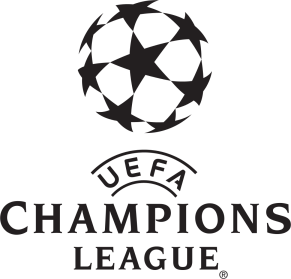 LAY’S ‘CHOIR OF CHAMPIONS’ NEEMT DE STRATEN VAN EUROPA OVER OM WERELD #GAMEREADY TE MAKENUNDERCOVER KOOR HOUDT FLASHMOBS IN MADRID, MÜNCHEN EN LONDEN
Zaventem, 16 maart 2016 : PepsiCo  vierde, op een wel heel bijzondere wijze, zijn officiële partnership met de UEFA Champions leaugue door met een 'Choir of Champions' de straten van Europa te veroveren. Het undercover koor verraste nietsvermoedende passanten net voor de achtste finales om zo het Europese publiek #GameReady te krijgen. Om de wedstrijdspanning op te bouwen, bracht PepsiCo met Lay’s de iconische UEFA Champions League hymne naar de straten van Madrid, München en werd het zelfs vanuit de Londense hemel gezongen. De klassieke tune werd vertolkt in bussen, straten, op pleinen en zelfs vanuit een helikopter. Klik hier om het filmpje te zien. FlashmobsVoormalig international, FC Barcelona speler en  UEFA Champions League gastheer Gary Lineker stapte in een speciaal uitgeruste helikopter en vloog over de skyline van Londen om zo de herkenbare tune van de UEFA Champions League te brengen. De helikopter landde vervolgens in de O2 Arena waar een live vertolking van de hymne werd gebracht. Behalve in Londen waren er flashmobs in München, waar een ‘levend standbeeld’ in actie kwam. In Madrid werd dan weer een volledige kiosk omgebouwd om de klanten en passanten te verrassen en #GameReady te maken.Adam Warner, hoofd van de UEFA Champions League sponsoring voor Lay’s bij PepsiCo: "De UEFA Champions League is zonder twijfel een van de meest prestigieuze voetbalcompetities ter wereld met misschien wel het meest bekende volkslied wereldwijd. De enthousiaste reacties op de 'Choir of Champions'  illustreerden precies waar Lay’s voor staat. We zijn gepassioneerd door voetbal en delen dit graag met fans in Europa om hen op een leuke manier Game Ready te maken."Maak deel uit van het Champions choir en win finaletickets via DubsmashLay’s biedt iedereen de kans om onderdeel van het koor uit te maken en kaarten te winnen voor de 2016 UEFA Champions League Finale in Milaan. Hoe werkt het? Het is heel simpel: neem je eigen vertolking van de UEFA Champions League hymne  op in de app Dubsmash and upload deze direct binnen de app. Hiermee maak je kans op het winnen van tickets om naar een van de grootste wedstrijden ter wereld te gaan: de UEFA Champions League Finale.#GameReady###NOOT VOOR DE REDACTIE (NIET BESTEMD VOOR PUBLICATIE)Ga naar bebble.be voor beelden. Vragen of interviews gewenst? Contacteer Over PepsiCoDagelijks nuttigen consumenten overal ter wereld, in ruim 200 landen en gebieden, meer dan een miljard keer van PepsiCo-producten.
PepsiCo had in 2015 een netto-omzet van meer dan 63 miljard dollar en heeft een complementair voedingsmiddelen- en drankenportfolio dat Frito-Lay, Gatorade, Pepsi-Cola, Quaker en Tropicana omvat. Het productportfolio van PepsiCo biedt een breed scala aan smakelijke voedingsmiddelen en dranken, waaronder 22 merken die elk een geschatte retailjaaromzet hebben van meer dan 1 miljard dollar.
‘Performance with Purpose’ vormt de basis van PepsiCo: het tegelijkertijd leveren van uitmuntende financiële prestaties, duurzame groei en aandeelhouderswaarde. In de praktijk betekent Performance with Purpose dat PepsiCo een breed assortiment van voedingsmiddelen en dranken biedt, van lekker tot gezond; continu zoekt naar innovatieve manieren om de milieu-impact te minimaliseren en operationele kosten te verlagen; wereldwijd een veilige en inclusieve werkomgeving biedt aan zijn werknemers, en de lokale gemeenschappen waarin het bedrijf actief is respecteert  en ondersteunt, ook in de vorm van investeringen. Voor meer informatie: www.pepsico.com.Met bekende sterke merken als 7UP, Alvalle, Doritos, Duyvis, Gatorade, Lay's, Looza, Mirinda, Mountain Dew, Naked, Pepsi, Quaker, Smiths, Snack a Jacks en Tropicana staat PepsiCo in België in de Top 8 van voedingsmiddelenbedrijven. In België en Luxemburg werken er zo’n 950 mensen op drie vestigingen, waaronder twee productielocaties. Voor meer informatie: www.pepsico.be.PEPSICO BENELUX
Japo Ouwerkerk
japo.ouwerkerk@pepsico.comTél: +31 (0)30 24 73 811BEBBLEIlse Lambrechtsilse@bebble.be0476/98 11 55